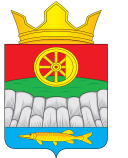 РОССИЙСКАЯ ФЕДЕРАЦИЯ АДМИНИСТРАЦИЯ КРУТОЯРСКОГО СЕЛЬСОВЕТА КРАСНОЯРСКИЙ КРАЙ УЖУРСКИЙ РАЙОН.ПОСТАНОВЛЕНИЕ 30.06.2016                                          с.Крутояр                                       № 113            В соответствии со статьей 47.2  Налогового кодекса Российской Федерации,  Постановлением  Правительства  Российской Федерации от 06.05.2016 № 393, Устава Крутоярского сельсовета ПОСТАНОВЛЯЮ:          1. Утвердить Порядок признания безнадежной  к взысканию и списанию задолженности  по неналоговым доходам, подлежащим зачислению в бюджет Крутоярского сельсовета (Приложение № 1).          2. Контроль, за исполнением данного Постановления оставляю за собой.          3. Настоящее решение вступает в силу со дня его подписания.Глава сельсовета                                                                                   А.Н. Радченко                                                                                    Приложение №1                                                                      к постановлению администрации Крутоярского сельсовета от 30.06.2016г. № 113ПОРЯДОКПризнания безнадежной к взысканию и списания задолженности по неналоговым доходам, подлежащим зачислению в бюджет Крутоярского сельсовета        1. Настоящий Порядок определяет основания и процедуру признания безнадежной к взысканию и списания задолженности по неналоговым доходам, подлежащим зачислению в бюджет Крутоярского сельсовета (далее – местный бюджет).        2. Для целей настоящего Порядка под задолженностью понимается недоимка по неналоговым доходам, подлежащим зачислению в местный бюджет, а также пени и штрафы за просрочку указанных платежей (далее – задолженность).        3. Задолженность признается безнадежной к взысканию и подлежит списанию в соответствии с настоящим Порядком в случаях:        3.1 Ликвидации организации плательщика платежей в бюджет в части задолженности по платежам в бюджет, не погашенным по причине недостаточности имущества организации и (или) невозможности их погашения учредителями (участниками) указанной организации в пределах и порядке,  которые установлены законодательством Российской Федерации;        3.2 Признания банкротом индивидуального предпринимателя  плательщика платежей   в бюджет в соответствии с Федеральным законом от 26 октября 2002 года № 127-ФЗ «О несостоятельности (банкротстве)» в   части задолженности по платежам в бюджет, не погашенным по причине недостаточности имущества должника;        3.3 Смерти физического лица плательщика платежей   в бюджет или объявления его умершим в порядке  установленном гражданским законодательством Российской Федерации;        3.4 Вступления в законную силу решения суда об отказе взыскания задолженности по платежам   в бюджет;         3.5 Прекращения исполнительного производства в отношении взыскания задолженности платежей   в бюджет при условии невозможности повторного предъявления исполнительного документа в пределах сроков давности либо по их истечению в случаях, установленных Федеральным законом от 2 октября 2007 года № 229-ФЗ «Об исполнительном производстве».        4. Решение о признании безнадежной к взысканию и списании задолженности по неналоговым доходам, подлежащим зачислению в местный бюджет (далее – постановление), принимается отдельно по каждому юридическому лицу, индивидуальному предпринимателю или физическому лицу по коду вида неналоговых доходов местного бюджета постоянно действующей комиссией.       Состав комиссии и положение о ней определяются постановлением администрации Крутоярского сельсовета.        5. Подтверждающими документами для признания безнадежной к взысканию и списания задолженности являются:        5.1 По основанию, указанному в пункте 3.1 настоящего Порядка:        - справка администратора доходов о задолженности по неналоговым доходам, пеням, штрафам и процентам, по форме согласно приложению 1 к Порядку;        - выписка из Единого государственного реестра юридических лиц, содержащая сведения о государственной регистрации юридического лица в связи с его ликвидацией.        5.2 По основанию, указанному в пункте 3.2 настоящего Порядка;        - справка администратора доходов о задолженности по неналоговым доходам, пеням, штрафам и процентам, по форме согласно приложению 1 к Порядку;        - выписка из Единого государственного реестра юридических лиц (Единого государственного реестра индивидуальных предпринимателей), содержащая сведения о государственной регистрации юридического лица в связи с его ликвидацией (прекращении физическим лицом деятельности в качестве индивидуального предпринимателя);         - определение арбитражного суда о завершении соответствующей процедуры банкротства.                5.3 По основанию, указанному в пункте 3.3 настоящего Порядка;        - справка администратора доходов о задолженности по неналоговым доходам, пеням, штрафам и процентам, по форме согласно приложению 1 к Порядку;        - копия свидетельства о смерти физического лица (справка о смерти, выданная органом записи актов гражданского состояния) или судебное решение об объявлении физического лица умершим, заверенная надлежащим образом.        5.4  По основанию, указанному в пункте 3.4 настоящего Порядка:-  справка о задолженности с указанием даты ее возникновения,         - копия решения суда об отказе во взыскании задолженности, заверенная надлежащим образом;         5.5 По  основанию, указанному в пункте 3.5 настоящего Порядка:- справка о сумме задолженности с указанием даты ее возникновения;         - копия решения суда о взыскании задолженности, заверенная надлежащим образом;         - копия исполнительного листа, заверенная надлежащим образом;         - копия постановления судебного пристава об окончании исполнительного производства в связи с невозможностью взыскания денежных средств по исполнительному листу и невозможностью обращения взыскания на имущество должника, заверенная надлежащим образом.         6. Инициатором признания задолженности безнадежной к взысканию и ее списания является администратор соответствующих неналоговых доходов.        7. Контроль за своевременным и правильным списанием долгов осуществляется главным администратором доходов, в течении 10 дней после списания долгов сообщение о произведенных записях в лицевых счетах направляется в  администрацию Крутоярского сельсовета.«Об утверждении  Порядка  признания безнадежной к взысканию и списанию задолженности по неналоговым доходам, подлежащим зачислению в бюджет Крутоярского сельсовета».  